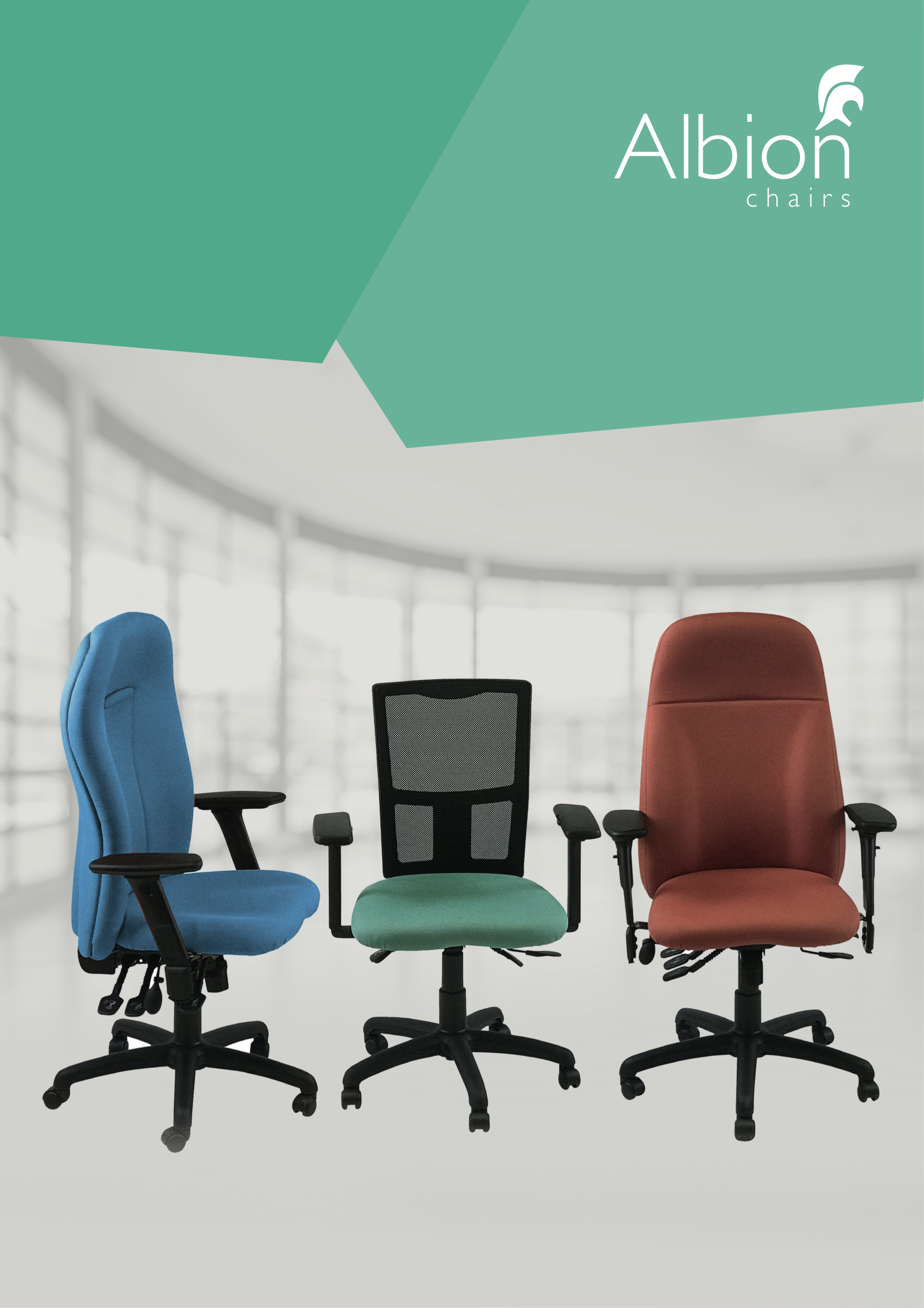 bundlesUni bundles epitomise workplace ergonomics made simple. All models allow for adjustment of: Back and seat tilt, backrest height, seat depth, arm height and lumbar support. A simpler code and a net price = fuss free specification.The Uni 0A, 1A and 11A offer a max weight limit of 120kgs (19 stones) and can be offered in  24/7 environments for a maximum of 18 months.The Uni 2A, 3A, 4A, 10A and 12A offer a max weight limit of 150kgs (23.5 stones) and can be offered in 24/7 environments for a maximum of 2 years. 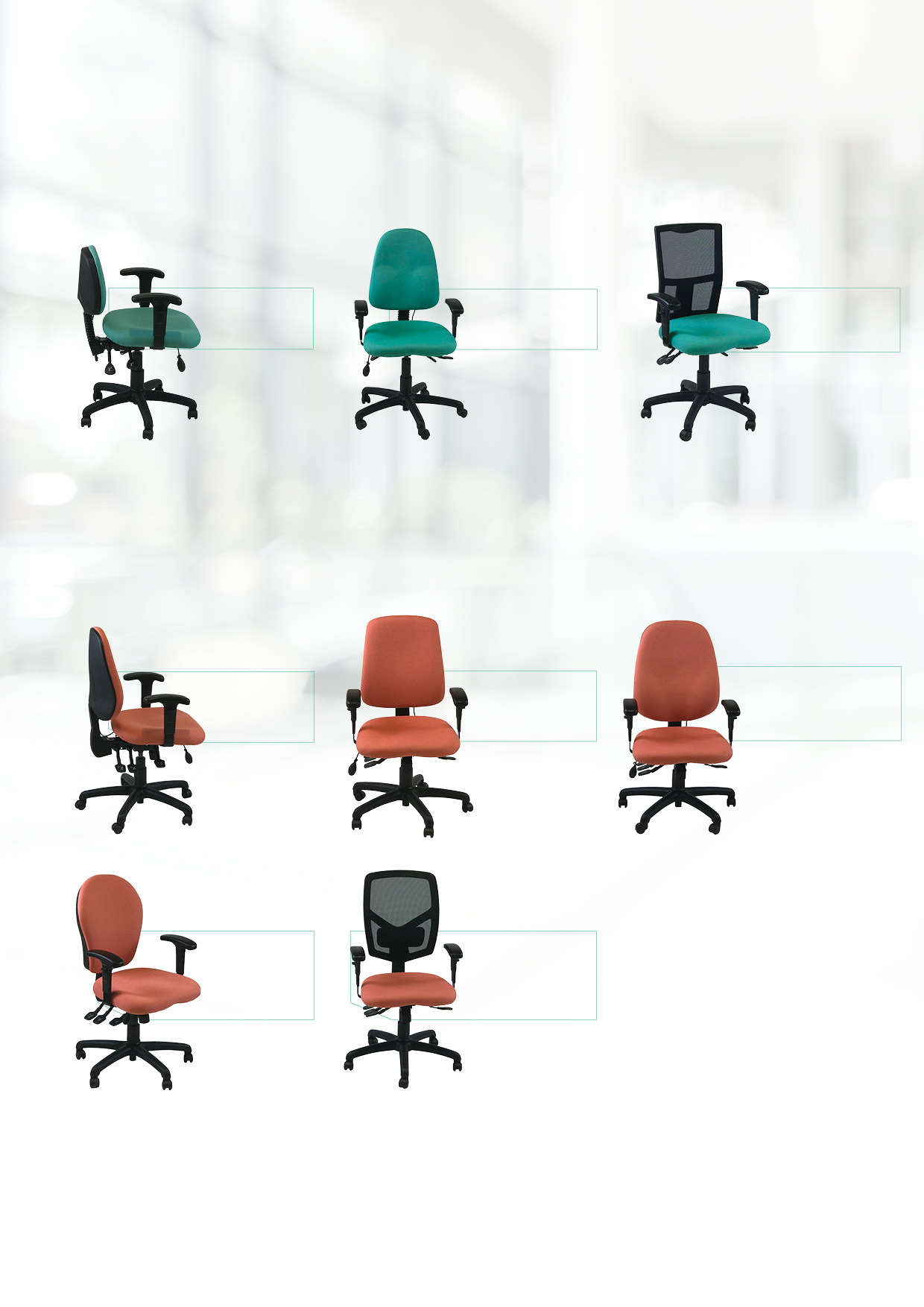 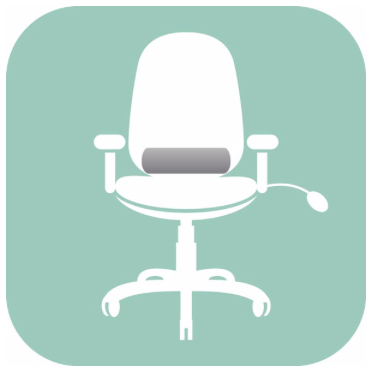 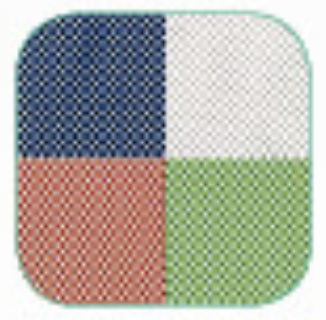 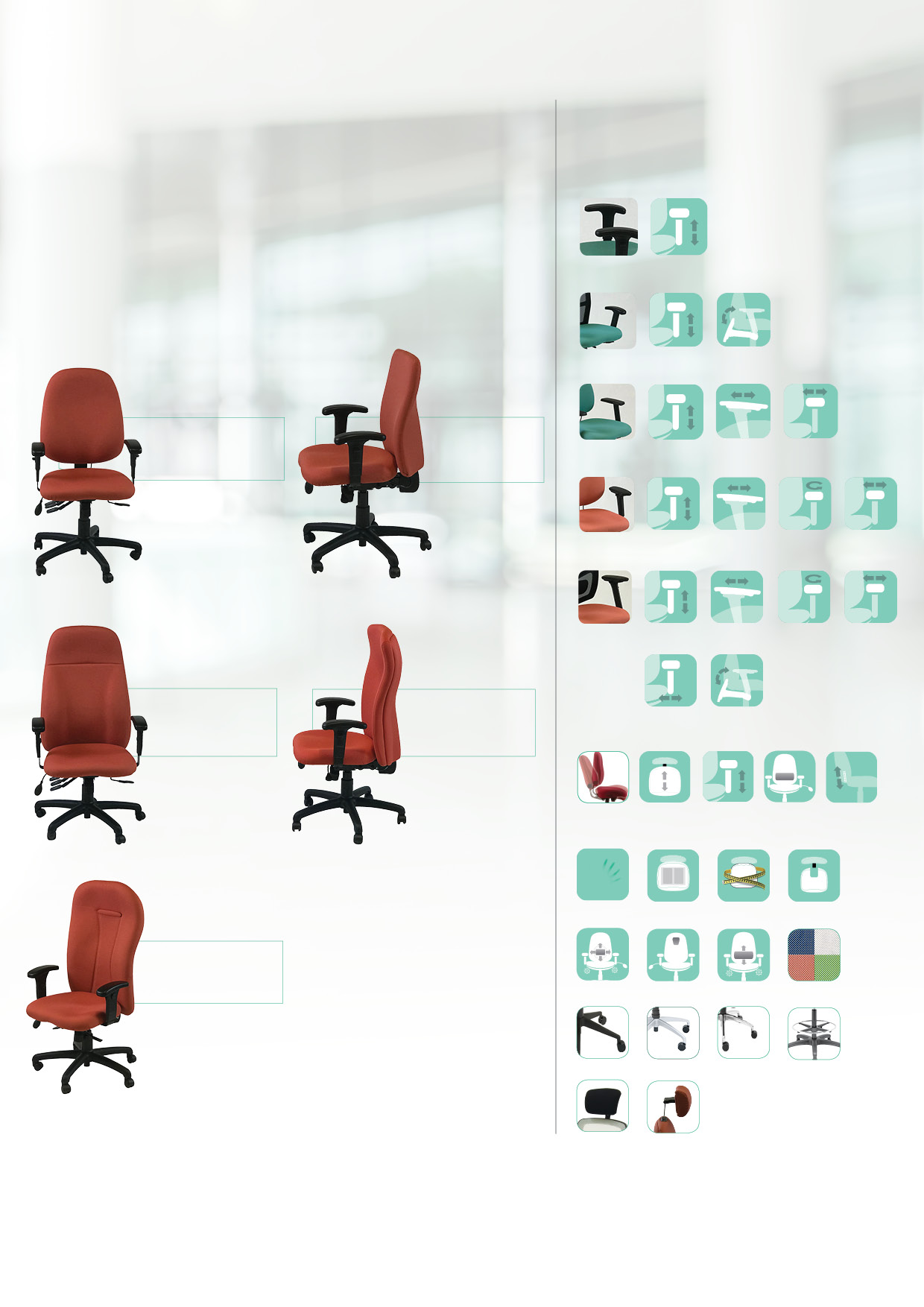 BacksYou can choose from 13 backs with the dimensions shown. Standard support comes with pump lumbar. All backs allow for backrest height adjustment.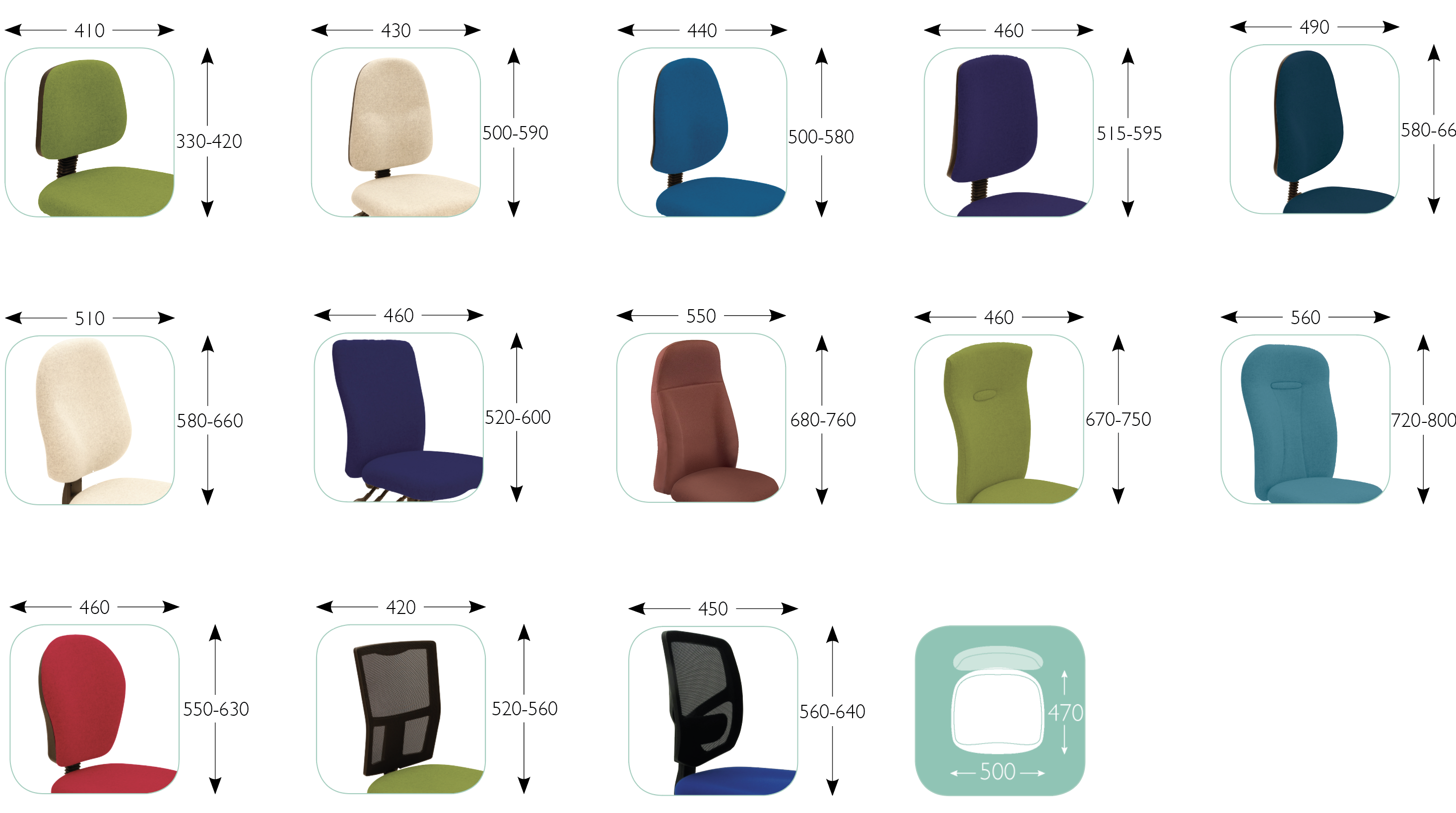 Fabric selector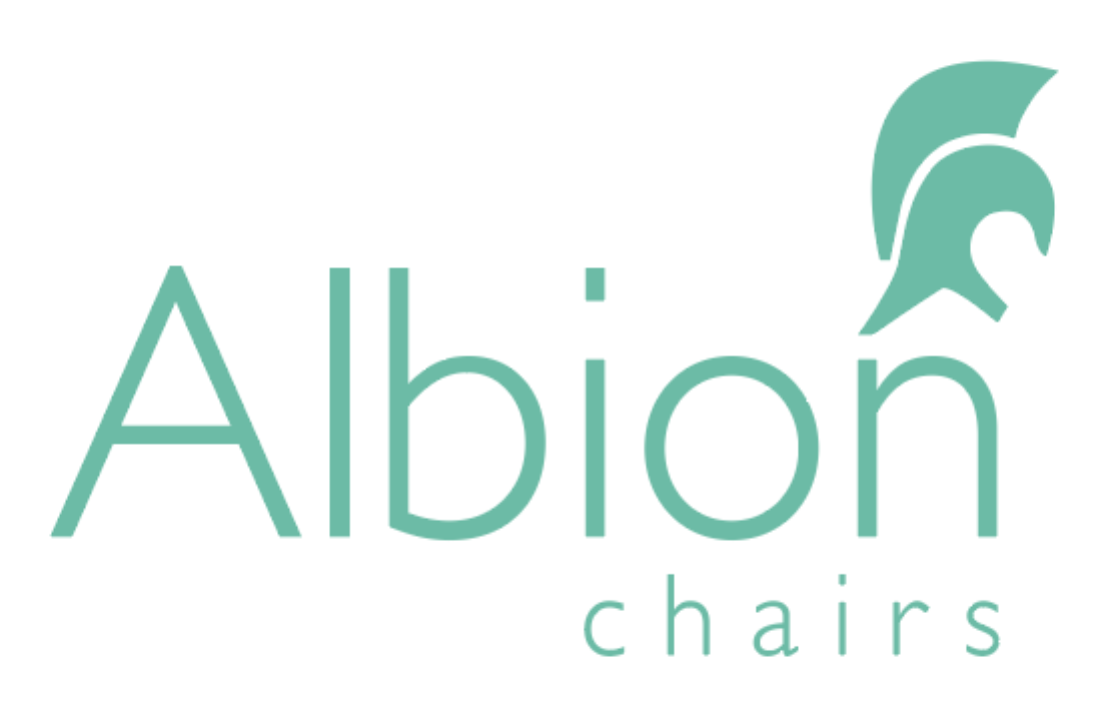 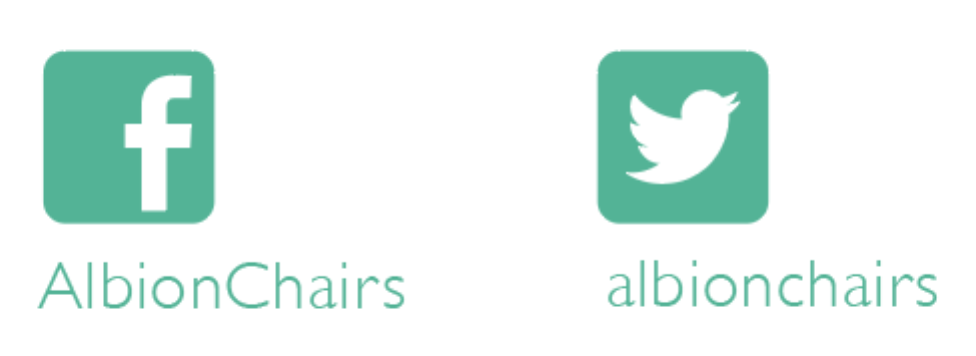 UNIMetrageCOMCOL2COL3COL4COL5COL6COL7COL8 UNI0 / 1 / 2 / 3 / 4 / 10 / 11 / 120.8-£10.00£12.33£24.53£41.11£59.68£87.53£115.37£152.50UNI  5 / 6 / 7 / 81.9-£20.00£24.53£54.37£87.53£131.28£185.66£249.31£275.83 UNI  9  2.8-£34.00£37.54£85.82£134.12£198.47£284.28£375.48£418.40ColumnCamira1Citadel (reduced colours), ERA, Phoenix, Rivet2Advantage, Aspect, Canopy, Chateau, Gravity (reduced colours), Main Line Plus, Manhattan, Manila, Patina, Sprint (reduced colours), Urban, Vita, X2, Xtreme +3Honeycomb, Main Line Flax424/7 Flax, Aquarius, Blazer, Halcyon (Aspen, Cedar and blossom), Hemp, Hi Tech(anti-static), Intervene (Plain and Texture), Landscape (Balance and Contact), OCEANIC, Oxygen (Min Order Qty 80m per colour), Synergy